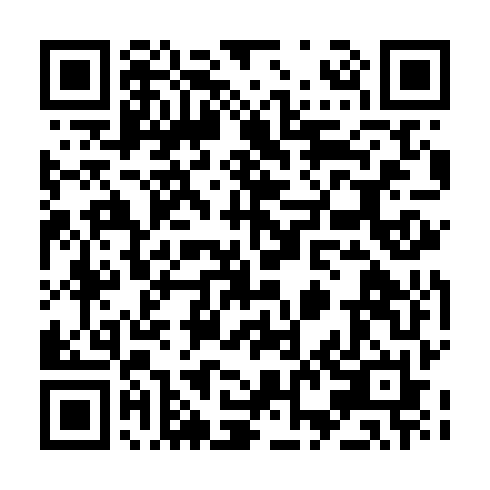 Ramadan times for Woodlark Island, Papua New GuineaMon 11 Mar 2024 - Wed 10 Apr 2024High Latitude Method: NonePrayer Calculation Method: Muslim World LeagueAsar Calculation Method: ShafiPrayer times provided by https://www.salahtimes.comDateDayFajrSuhurSunriseDhuhrAsrIftarMaghribIsha11Mon4:434:435:5311:593:096:046:047:1012Tue4:434:435:5311:593:106:046:047:1013Wed4:434:435:5311:583:106:036:037:0914Thu4:434:435:5311:583:106:036:037:0815Fri4:434:435:5311:583:106:026:027:0816Sat4:434:435:5311:573:106:026:027:0717Sun4:434:435:5311:573:106:016:017:0718Mon4:434:435:5311:573:116:016:017:0619Tue4:434:435:5311:573:116:006:007:0620Wed4:434:435:5311:563:115:595:597:0521Thu4:434:435:5311:563:115:595:597:0422Fri4:434:435:5311:563:115:585:587:0423Sat4:434:435:5311:553:115:585:587:0324Sun4:434:435:5311:553:115:575:577:0325Mon4:434:435:5311:553:115:575:577:0226Tue4:434:435:5311:543:115:565:567:0227Wed4:434:435:5311:543:115:565:567:0128Thu4:434:435:5211:543:115:555:557:0129Fri4:434:435:5211:543:115:555:557:0030Sat4:434:435:5211:533:115:545:547:0031Sun4:434:435:5211:533:115:535:536:591Mon4:434:435:5211:533:115:535:536:592Tue4:434:435:5211:523:115:525:526:583Wed4:424:425:5211:523:115:525:526:574Thu4:424:425:5211:523:105:515:516:575Fri4:424:425:5211:513:105:515:516:566Sat4:424:425:5211:513:105:505:506:567Sun4:424:425:5211:513:105:505:506:568Mon4:424:425:5211:513:105:495:496:559Tue4:424:425:5211:503:105:495:496:5510Wed4:424:425:5211:503:105:485:486:54